„Umiem ćwiczyć swój umysł”Temat: Postać kanoniczna funkcji kwadratowejKlasa: 1Gp, 1DpData: 02.04.2020Obejrzyj filmik https://pistacja.org/videos/mat00673_Postac_kanoniczna_wprowadzenie.mp4Z filmiku dowiesz się- jak wygląda postać kanoniczna - jak narysować wykres funkcji kwadratowej z postaci kanonicznej- jakie informacje można odczytać z postaci kanonicznejNotatka na lekcję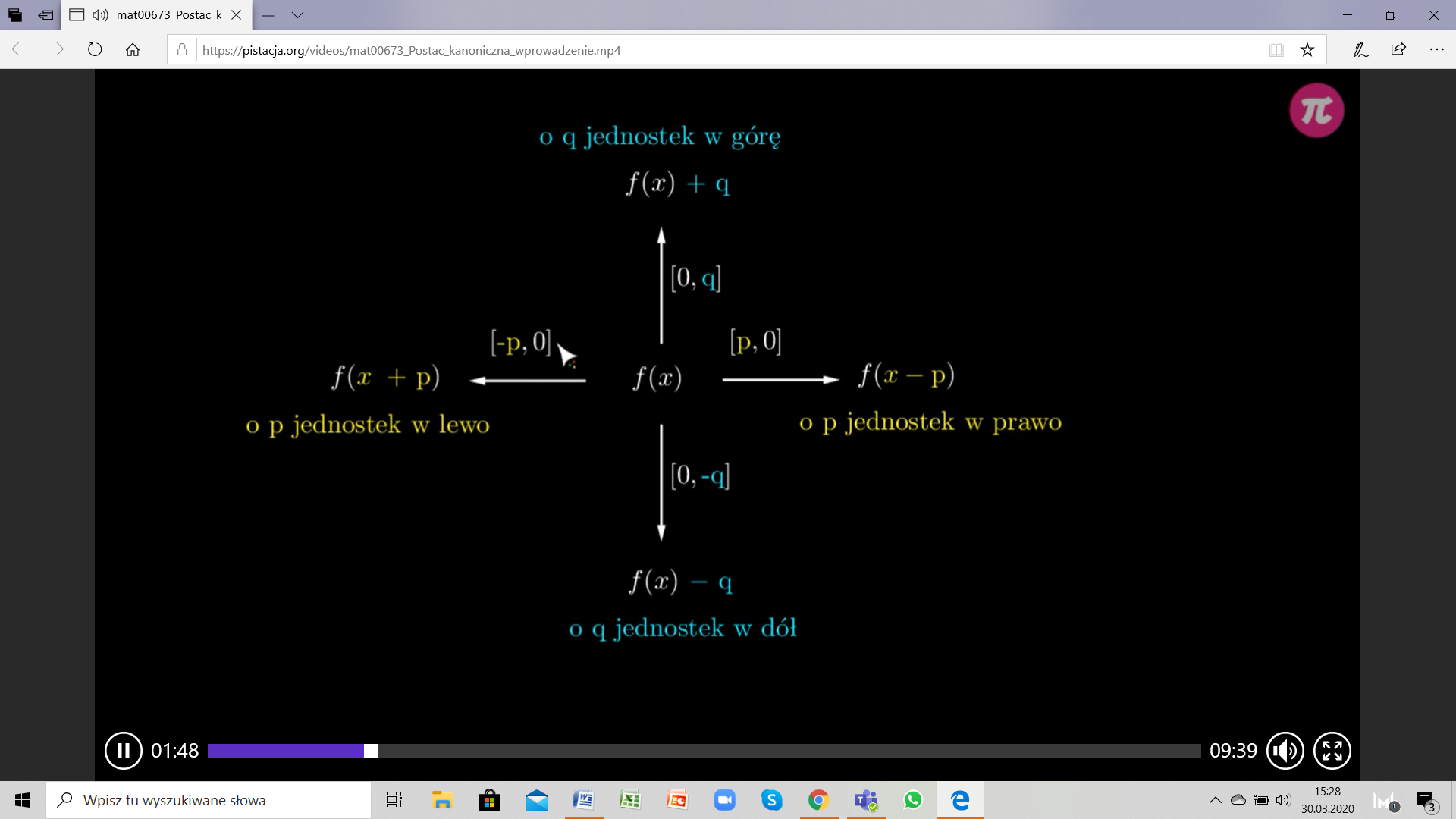 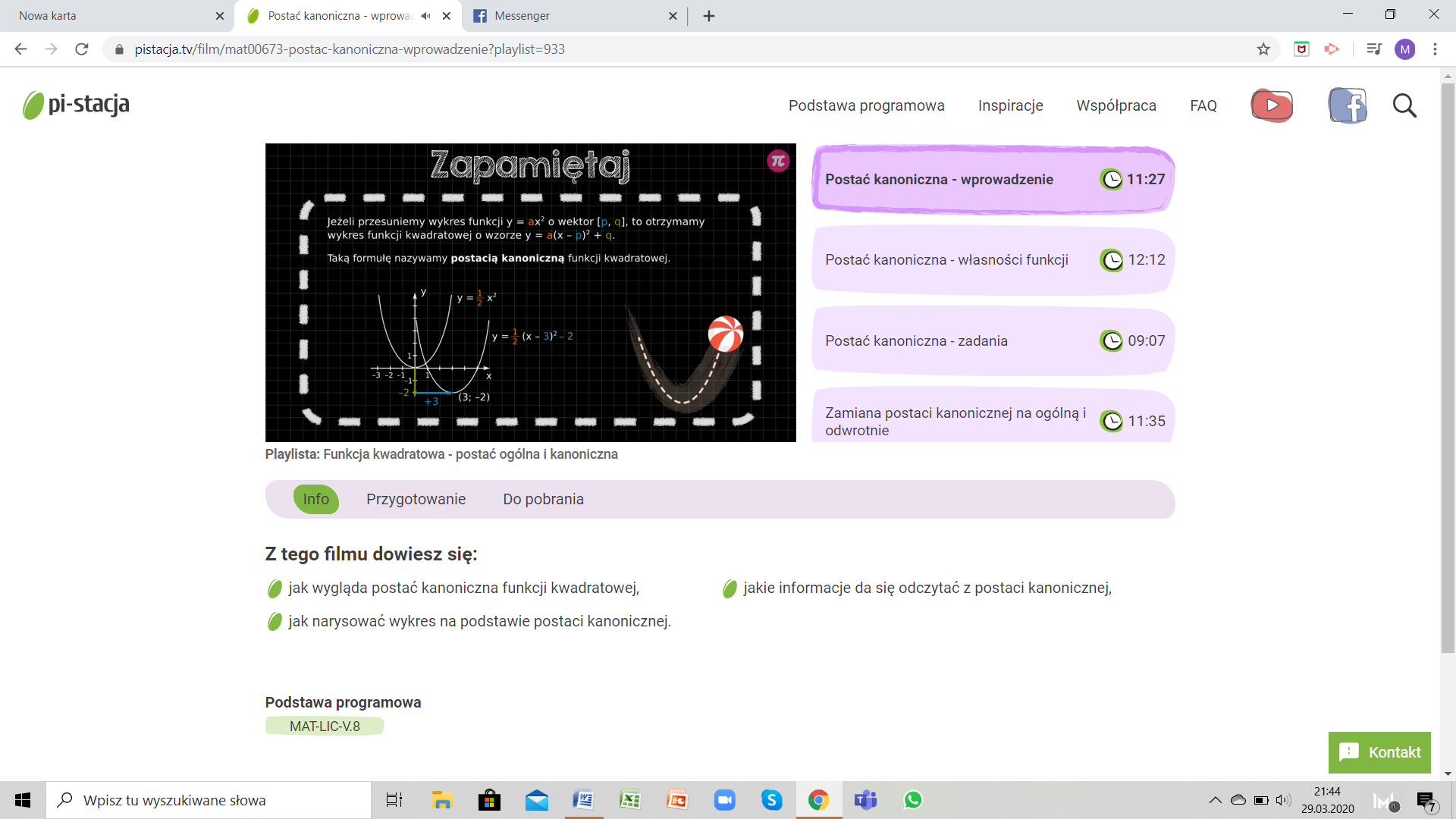 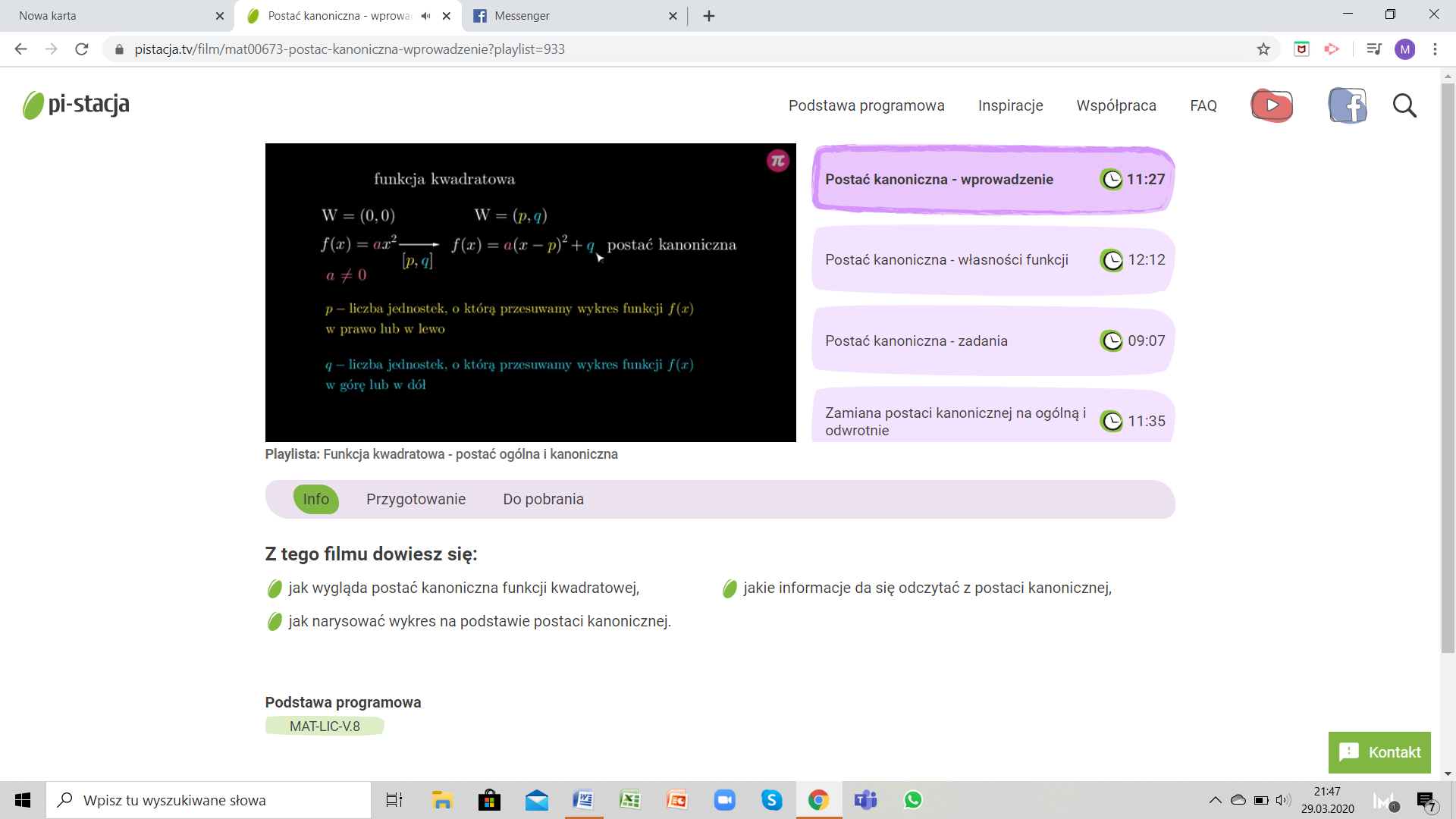 Zadania 6.11			W=(3, 1)  			oś symetrii x=3                             W=(-5, -2)                           oś symetrii x=-5                                  W=(-1, 0)                            oś symetrii x=-1                                  W= (0,-3)                            oś symetrii x=0                                 W=(7, 0)                             oś symetrii x=7                          W=(-4, 6)                           oś symetrii x= -46.12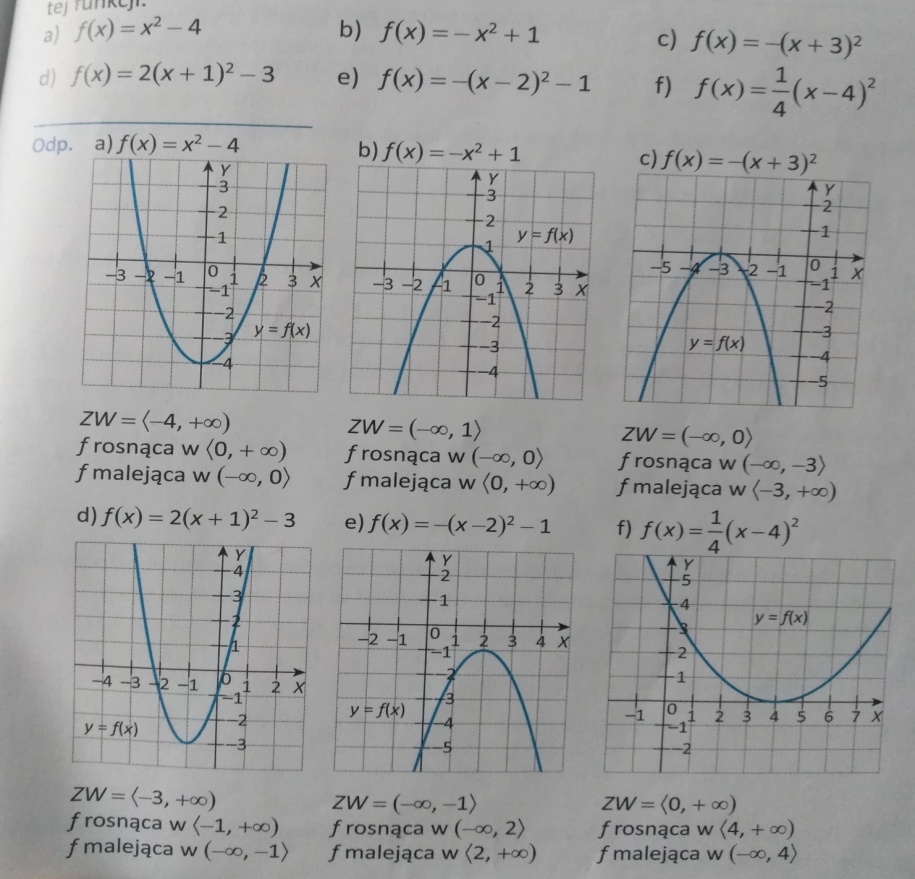 Zadanie 6.13- samodzielniePODSUMOWANIEPostać kanoniczna funkcji kwadratowej , gdzie Dla a<0 ramiona paraboli skierowane są w dółDla a>0 ramiona paraboli skierowane są w góręOś symetrii paraboli ma równanie Wierzchołek paraboli ma współrzędne Gdy Gdy 